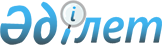 Қарағайлы ауылының шекарасын (шегін) белгілеу туралыШығыс Қазақстан облысы Бесқарағай ауданының мәслихатының 2011 жылғы 30 қыркүйектегі № 34/6-IV шешімі және Бесқарағай аудандық әкімдігінің 2011 жылғы 29 қыркүйектегі № 378 бірлескен қаулысы. Шығыс Қазақстан облысы Әділет департаментінің Бесқарағай ауданындағы Әділет басқармасында 2011 жылғы 10 қарашада № 5-7-99 тіркелді.      Ескерту. Атауы жаңа редакцияда - Шығыс Қазақстан облысы Бесқарағай ауданы әкімдігінің 2017 жылғы 16 наурыздағы № 81 қаулысымен және Шығыс Қазақстан облысы Бесқарағай аудандық мәслихатының 2017 жылғы 17 наурыздағы № 9/5-VI шешімімен (алғаш ресми жарияланған күнінен кейін күнтізбелік он күн өткен соң қолданысқа енгізіледі).

      РҚАО ескертпесі.

      Мәтінде авторлық орфография және пунктуация сақталған.

      Қазақстан Республикасының 2003 жылғы 20 маусымдағы Жер кодексінің 108-бабының 5-тармағына, "Қазақстан Республикасындағы жергілікті мемлекеттік басқару және өзін-өзі басқару туралы" Қазақстан Республикасының 2001 жылғы 23 қаңтардағы Заңының 6-бабы 1-тармағының 13) тармақшасына, 31-бабы 1-тармағының 10) тармақшасына сәйкес, Бесқарағай аудандық мәслихаты ШЕШІМ ҚАБЫЛДАДЫ және Бесқарағай аудандық әкімдігі ҚАУЛЫ ЕТЕДІ:

      1. 1, 2 қосымшаларға сәйкес алаңдарда Қарағайлы ауылының шекарасы (шегі) өзгертілсін және Қарағайлы ауылының елді мекенінің шекарасын (шегін) белгілеудің жерорналастыру жобасына сәйкес белгіленсін.

      Ескерту. 1-тармаққа өзгеріс енгізілді - Шығыс Қазақстан облысы Бесқарағай ауданы әкімдігінің 2017 жылғы 16 наурыздағы № 81 қаулысымен және Шығыс Қазақстан облысы Бесқарағай аудандық мәслихатының 2017 жылғы 17 наурыздағы № 9/5-VI шешімімен (алғаш ресми жарияланған күнінен кейін күнтізбелік он күн өткен соң қолданысқа енгізіледі).

      2. "Шығыс Қазақстан облысы Бесқарағай аудандық ауыл шаруашылығы, ветеринария және жер қатынастары бөлімі" мемлекеттік мекемесі (Бопаев Ж. Ж.) жер-есебі құжаттарына қажетті өзгерістер енгізсін.

      3. Осы шешім және қаулы алғаш ресми жарияланған күнінен кейін он күнтізбелік күн өткен соң қолданысқа енгізіледі.

      

 Шығыс Қазақстан облысы Бесқарағай аудандық Басколь ауылдық округінің Қарағайлы ауылының елді мекендер жерлерінің Экспликациясы      Ескерту. 1-қосымшаға өзгеріс енгізілді - Шығыс Қазақстан облысы Бесқарағай ауданы әкімдігінің 2017 жылғы 16 наурыздағы № 81 қаулысымен және Шығыс Қазақстан облысы Бесқарағай аудандық мәслихатының 2017 жылғы 17 наурыздағы № 9/5-VI шешімімен (алғаш ресми жарияланған күнінен кейін күнтізбелік он күн өткен соң қолданысқа енгізіледі).

 Шығыс Қазақстан облысы Бесқарағай аудандық Басколь ауылдық округінің Қарағайлы ауылының елді мекендері жерлерінің Экспликациясы телімдер бойынша      Ескерту. 2-қосымшаға өзгеріс енгізілді - Шығыс Қазақстан облысы Бесқарағай ауданы әкімдігінің 2017 жылғы 16 наурыздағы № 81 қаулысымен және Шығыс Қазақстан облысы Бесқарағай аудандық мәслихатының 2017 жылғы 17 наурыздағы № 9/5-VI шешімімен (алғаш ресми жарияланған күнінен кейін күнтізбелік он күн өткен соң қолданысқа енгізіледі).


					© 2012. Қазақстан Республикасы Әділет министрлігінің «Қазақстан Республикасының Заңнама және құқықтық ақпарат институты» ШЖҚ РМК
				
      Сессия төрағасы, мәслихат хатшысы

Ж. МАРАЛОВ

      Аудан әкімі

К. БАЙГОНУСОВ
Бірлескен 
Бесқарағай аудандық әкімдігінің 
2011 жылғы 29 қыркүйектегі 
№ 378 қаулысы мен 
Бесқарағай аудандық мәслихатының 
2011 жылғы 30 қыркүйектегі 
№ 34/6-IV шешіміне 1 қосымшаЕсебінде елді мекеннің аумағы құрылатын жерлердің атауы

Жалпы

көлемі,

га

Оның ішінде:

Оның ішінде:

Оның ішінде:

Оның ішінде:

Оның ішінде:

Оның ішінде:

Оның ішінде:

Оның ішінде:

Есебінде елді мекеннің аумағы құрылатын жерлердің атауы

Жалпы

көлемі,

га

егістік

Оның ішінде суармалы

Көп жылдық екпелер

тыңайма

шабындық

жайылым

Барлық а/ш алқаптары

өзге де жерлер

Есепке алу жөніндегі бойынша жерлердің алқабы

11074

22

-

-

84

-

10829

10935

139

Елді мекеннің шегінде қосылады

1002,8

-

-

-

-

-

989,4

989,4

12,5

1.Босалқы жерлер

672

-

-

-

-

-

659,4

659,4

13,4

М-Владимировка ауылдық округінің босалқы жерлері

435

-

-

-

-

-

423,4

423,4

11,6

Басколь ауылдық округінің босалқы жерлері

237

-

-

-

-

-

236

236

1

2. Ауыл шаруашылығы маңызындағы жерлер

330,8

-

-

-

-

-

330

330

0,8

"Тайгуль" ш/қ

100,8

-

-

-

-

-

100

100

0,8

"Мади" ш/қ

200

-

-

-

-

-

200

200

-

"Төлеген" ш/қ

30

-

-

-

-

-

30

30

-

Елді мекеннің шегінен шығарылады

1000

-

-

-

-

-

1000

1000

-

Оның ішінде:

"Башкуль" ЖШС

400

-

-

-

-

-

400

400

-

Бөкебай ауылының жерлері

600

-

-

-

-

-

600

600

-

Жобаны құру кезінде шығару есептеу есебінде нақтыланған алқаптар

-1024,8

-

-

-

-

+17,5

-1090,5

-1073

+48,2

Жоба бойынша елді мекеннің аумағы

10052

22

-

-

84

17,5

9727,9

9851,4

200,6

Бірлескен 
Бесқарағай аудандық әкімдігінің 
2011 жылғы 29 қыркүйектегі 
№ 378 қаулысы мен 
Бесқарағай аудандық мәслихатының 
2011 жылғы 30 қыркүйектегі 
№ 34/6-IV шешіміне 2 қосымшаТелімнің

№ 

Барлық жерлер,

га

Бөгде жер пайдаланушылар

Қарағайлы ауылының жерлері

1

8257,4656

152,4656

8105

2

1710,0004

0,0004

1710

3

237,4

0,4

237

10204,866

152,866

10052

